Тема “Leisure activities”.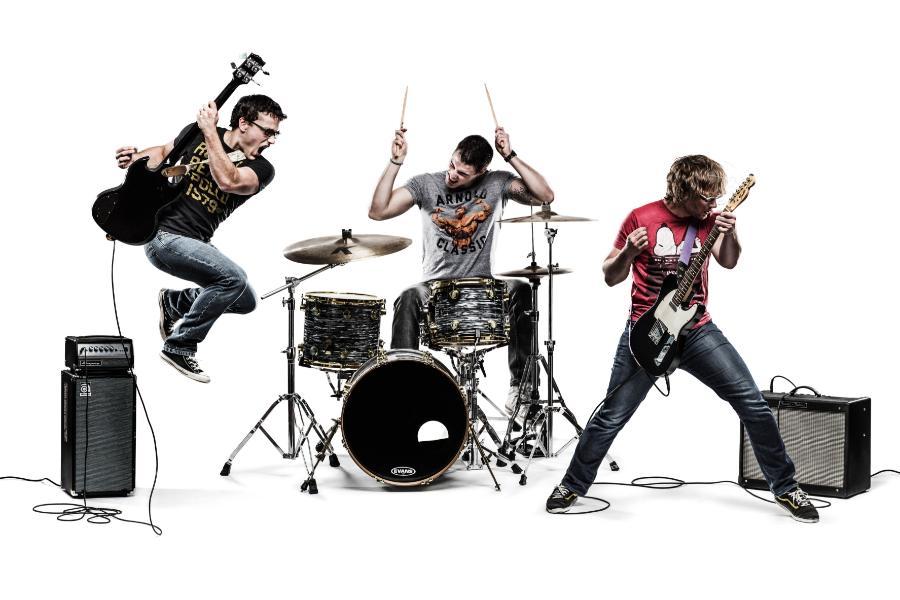 Задание 39.Тренировочный тест 2. You have received an email message from your English-speaking pen-friend Julie: You have received a letter from your English-speaking friend Tom who writes:You know, we set up a music club at school. You have no idea how much fun it is! We even have a band there and play electronic music. What is your favourite music genre? Do you play any musical instruments? When did you last go to the concert? As for the news, I was invited to my friend's birthday party.. Write a letter to Tom. In your letter
• answer her questions;
• ask 3 questions about his friend's birthday party.Write 100-140 words. Remember the rules of the letter writingFrom: Friend@mail.ukSubject: Music